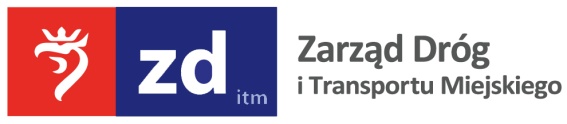 Szczecin, dn.  22.03.2019 r.Nr sprawy:  DZP/47/Z/2019STRONA INTERNETOWA ZAMAWIAJĄCEGOZapytanie ofertowe –zamówienie o wartości nie przekraczającej 30 000 EURO.Zarząd Dróg i Transportu Miejskiego w Szczecinie zaprasza  do złożenia oferty cenowej na wykonanie zamówienia pn.: Opracowanie projektów budowlano-wykonawczych w ramach zadania pn.: Budowa jednostronnego chodnika na ul. Irydowej w Szczecinie od ul. Goleniowskiej poprzez rondo Gryfa do ul. Uranowej - Etap Ioraz Budowa obustronnego chodnika na ul. Irydowej w Szczecinie na odcinku od ul. Uranowej do ul. Cynkowej - Etap II. Zakres oraz warunki zamówienia zostały szczegółowo opisane we wzorze umowy, który jest załącznikiem nr 2 do niniejszego zapytania.Termin realizacji zamówienia – do 210 dni kalendarzowych od dnia zawarcia umowy.Oferta winna zawierać:cenę brutto obejmującą wszystkie niezbędne prace określone w zapytaniu oraz we wzorze umowy, który stanowi zał. nr 2 do zapytania;dokument wskazujący osobę upoważnioną do złożenia oferty i podpisania umowy (np. aktualny odpis z centralnej ewidencji i informacji o działalności gospodarczej).KLAUZULA INFORMACYJNA W związku z art. 13 ust. 1 i ust. 2 Rozporządzenia Parlamentu Europejskiego i Rady (UE) 2016/679 z 27 kwietnia 2016 r. w sprawie ochrony osób fizycznych w związku z przetwarzaniem danych osobowych i w sprawie swobodnego przepływu takich danych oraz uchylenia dyrektywy 95/461WE (ogólne rozporządzenie o ochronie danych) Dz. U. L 119 z 4.5.2016, str. 1-88, informujemy, iż:                                          Administratorem Pani/Pana danych osobowych jest Dyrektor Zarządu Dróg i Transportu Miejskiego w Szczecinie z siedzibą w Szczecinie 71-241 Szczecin ul. Sebastiana Klonowica 5.Pana/Pani dane osobowe przetwarzane będą na podstawie art. 6 ust. 1 lit. C RODO w celu związanym z postępowaniem o udzielenie zamówienia publicznego, na postawie art. 4 pkt. 8 ustawy o zamówieniach publicznych. Dane mogą być przekazywane lub udostępniane podmiotom upoważnionym na podstawie i w granicach prawa. Dane nie będą przekazane do państwa trzeciego - poza Europejski Obszar Gospodarczy lub organizacji międzynarodowej. Dane będą przechowywane zgodnie z przepisami dotyczącymi archiwizacji dokumentów.Na zasadach określonych przepisami RODO, posiada Pani/Pan prawo do żądania od administratora:dostępu do treści swoich danych osobowych,sprostowania (poprawienia) swoich danych osobowych,usunięcia swoich danych osobowych,ograniczenia przetwarzania swoich danych osobowych,przenoszenia swoich danych osobowych,prawo do wniesienia sprzeciwu wobec przetwarzania Pani/Pana  
            danych.Jeżeli przetwarzanie danych osobowych odbywa się na podstawie zgody, ma Pani/Pan prawo do cofnięcia zgody. Wycofanie zgody nie ma wpływu na przetwarzanie Pani/Pana danych do momentu jej wycofania.Gdy przetwarzanie Pani/Pana danych osobowych narusza przepisy o ochronie danych osobowych, przysługuje Pani/Panu prawo do wniesienia skargi do organu nadzorczego, którym jest Prezes Urzędu Ochrony Danych Osobowych. Podanie przez Panią/Pana danych osobowych jest warunkiem zawarcia umowy. Nie jest Pani/Pan zobowiązany do ich podania. Pani/Pana dane osobowe nie będą przetwarzane w sposób zautomatyzowany i nie będą profilowane. Pisemną ofertę w zamkniętej kopercie zawierającej oznaczenie: Oferta na: Opracowanie projektów budowlano-wykonawczych w ramach zadania pn.: Budowa jednostronnego chodnika na ul. Irydowej w Szczecinie od ul. Goleniowskiej poprzez rondo Gryfa do ul. Uranowej - Etap Ioraz Budowa obustronnego chodnika na ul. Irydowej w Szczecinie na odcinku od ul. Uranowej do ul. Cynkowej - Etap II,proszę złożyć do dnia 01.04.2019r., do godz. 15:00 w Sekretariacie Zarządu Dróg i Transportu Miejskiego, ul. Klonowica 5 w Szczecinie, piętro III.Załączniki:Formularz ofertowyWzór umowy                                                                                                                       Sprawę prowadzi: Sławomir Izdebski, nr tel.  91 48 00 520 